Estimados apoderados:Esperando que se encuentren bien, esta semana continuaremos trabajando las páginas 40 y 41 del libro trails plus.  El ejercicio de la página 40 consiste en escuchar el audio 16 y encerrar el elemento del que se habla. Para quien lo necesite, aquí va el texto del audio indicado.En la página 41 los estudiantes deben recortar y con la ayuda de un familiar unir el cuadro de texto con la imagen. Se leen en voz alta, y se le pide a los niños que repitan.Las hojas que se adjuntan con material son para reforzar el vocabulario presentado en el cuento.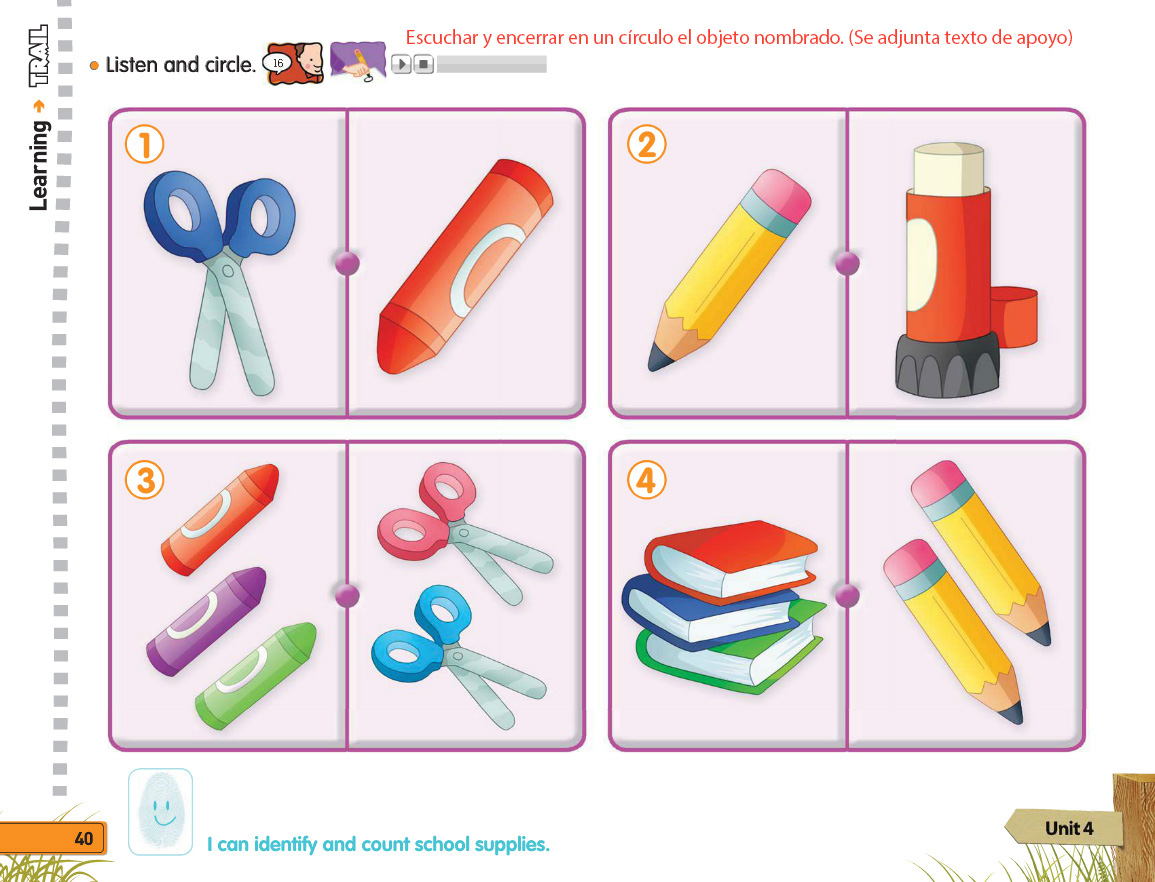 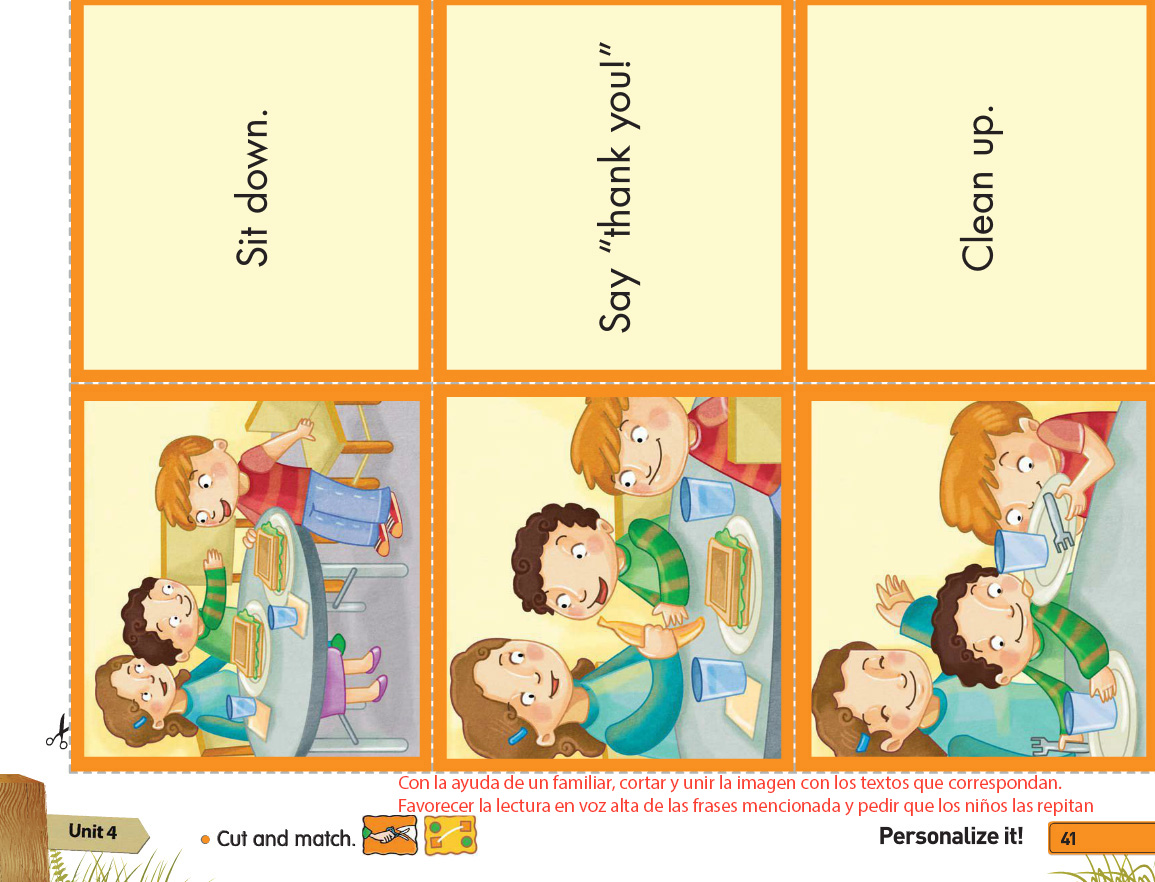 Track 16N1-What’s this?-It’s a crayon-yes, it’s a crayon, well done!N2-what’s this?-It’s a pencil!-yes, it’s a pencil, well done!N3-what are this?- they’re scissors!-yes, they’re scissors, well done!N4-what are these?- they are books-yes, they are books, well done!Pista 16N1-¿Qué es esto?- Es un crayón ( o lápiz de cera)- sí, es un crayón, bien hecho!N2-¿Qué es esto?-¡Es un lápiz!-Sí, es un lápiz, bien hecho!N3-¿Qué son éstas?-¡Estas son tijeras!-Sí, estas son tijeras, bien hecho!N4-¿Qué son estos?-Éstos son libros-Sí, estos son libros, bien hecho!!!